Third Grade Supply List 2020-2021Classroom Supplies:2 glue sticksI pair of scissors1 pack of twistable crayons2 packages of post-it notes1 package of lined paperEarbuds3 one subject spiral notebooks1 pack of large erasers1 clipboard1 BackpackPlastic pencil box for suppliesOptional & Greatly Appreciated:Clorox wipesKleenexZiploc bags- any size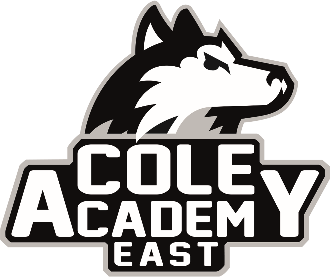 